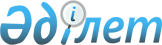 О внесении изменения в постановление акимата Абайского района от 29 декабря 2011 года N 32/11 "Об организации общественных работ на 2012 год"
					
			Утративший силу
			
			
		
					Постановление акимата Абайского района Карагандинской области от 12 ноября 2012 года N 33/14. Зарегистрировано Департаментом юстиции Карагандинской области 13 декабря 2012 года N 2016. Утратило силу постановлением акимата Абайского района Карагандинской области от 17 января 2013 года N 03/03      Сноска. Утратило силу постановлением акимата Абайского района Карагандинской области от 17.01.2013 N 03/03 (вводится в действие по истечении десяти календарных дней после дня его первого официального опубликования).

      В соответствии с Законом Республики Казахстан от 23 января 2001 года "О занятости населения", Законом Республики Казахстан от 23 января 2001 года "О местном государственном управлении и самоуправлении в Республике Казахстан", постановлением Правительства Республики Казахстан от 19 июня 2001 года N 836 "О мерах по реализации Закона Республики Казахстан от 23 января 2001 года "О занятости населения", акимат Абайского района ПОСТАНОВЛЯЕТ:



      1. Внести в постановление акимата Абайского района от 29 декабря 2011 года N 32/11 "Об организации общественных работ на 2012 год" (зарегистрировано в Реестре государственной регистрации нормативных правовых актов за N 8-9-125, опубликовано в районной газете "Абай-Ақиқат" от 13 января 2012 года N 2), в которое внесено изменение постановлением акимата Абайского района от 1 марта 2012 года N 7/09 "О внесении изменения в постановление акимата Абайского района от 29 декабря 2011 года N 32/11 "Об организации общественных работ на 2012 год" (зарегистрировано в Реестре государственной регистрации нормативных правовых актов за N 8-9-128, опубликовано в районной газете "Абай-Ақиқат" от 31 марта 2012 года N 12) и внесено изменение постановлением акимата Абайского района от 16 мая 2012 года N 14/02 "О внесении изменения в постановление акимата Абайского района от 29 декабря 2011 года N 32/11 "Об организации общественных работ на 2012 год" (зарегистрировано в Реестре государственной регистрации нормативных правовых актов за N 8-9-134, опубликовано в районной газете "Абай-Ақиқат" от 4 июля 2012 года N 25), следующее изменение:

      приложение к указанному постановлению изложить в новой редакции согласно приложению к настоящему постановлению.



      2. Контроль за исполнением настоящего постановления возложить на заместителя акима Абайского района Джунуспекову Асем Айтжановну.



      3. Настоящее постановление вводится в действие по истечении десяти календарных дней после дня его первого официального опубликования.      Аким Абайского района                      Е. Нашаров

Приложение

к постановлению акимата

Абайского района

от 12 ноября 2012 года N 33/14Приложение

к постановлению акимата

Абайского района

от 29 декабря 2011 года N 32/11 

Перечень видов и объемов общественных работ по организациям, предприятиям и учреждениям Абайского района на 2012 год
					© 2012. РГП на ПХВ «Институт законодательства и правовой информации Республики Казахстан» Министерства юстиции Республики Казахстан
				Организации, предприятия и учрежденияСпрос в общественных работниках на год, человекПродолжительность работ, месяцКоличество работников в месяц, человекВиды и объемы общественных работТоварищество с ограниченной ответственностью "Абай - Көркем"1682,028Посадка деревьев - 500 штук, посадка кустарников - 100 штук, разбивка цветников - 500 штук, весенняя обработка деревьев - 7587 штук, уборка и очистка территории площадью 192340 квадратных метров, чистка ливневок и ливнеколодцев – 218 штукГосударственный центр по выплате пенсий81,51Помощь при пересчете пенсий – 25700 дела, в работе с архивными документами - 14000 дел, курьерская работа - 660 писемНалоговое управление по Абайскому району81,51Помощь в сборе налогов – 3400 квитанции, курьерская работа – 660 писемОтдел по делам обороны Абайского района161,52Помощь в работе по оформлению личных дел призывников - 2500 дел, разноска повесток 1200 штукОтдел статистики Абайского района81,51Помощь в конъюнктурных обследованиях индивидуальных предприятий – 300 объектов, по сельскому хозяйству - 350 объектов, в работе с архивными документами - 150 папок, курьерская работа - 330 писемПрокуратура Абайского района201,53Помощь в работе с текущими документами - 600 листов, отправления факсов - 240 листов, набор и распечатка текстов - 400 листов, доставка корреспонденции – 330 писемАбайский районный суд161,52Помощь в работе с текущими документами - 300 листов, отправления факсов - 120 листов, доставка повесток – 600 штукУправление юстиции Абайского района481,56Помощь в документировании - 2500 делУправление внутренних дел Абайского района321,54Помощь в работе с текущими документами - 1200 листов, отправления факсов - 650 листов, набор и распечатка текстов - 600 листов, доставка корреспонденции – 660 писемрайонный суд N 2 Абайского района101,52Помощь в работе с текущими документами - 200 листов, отправления факсов - 100 листов, доставка повесток – 200 штукОтдел по чрезвычайным ситуациям Абайского района81,51Помощь в работе с текущими документами - 300 листов, отправления факсов - 120 листов, набор и распечатка текстов - 300 листов, доставка корреспонденции – 330 писемАппарат акима Абайского района81,51Помощь в работе с текущими документами - 300 листов, отправления факсов - 120 листов, набор и распечатка текстов - 200 листов, доставка корреспонденции – 330 писемАппарат акима Курминского сельского округа161,52Помощь в обслуживании водопровода протяженностью 13 километров, канализации протяженностью 6 километровОтдел занятости и социальных программ Абайского района81,51Помощь в обработке архивных документов – 500 папокАппарат акима Есенгельдинского сельского округа81,51Помощь в работе с текущими документами - 300 листов, отправления факсов - 120 листов, набор и распечатка текстов - 300 листов, доставка корреспонденции – 330 писемАппарат акима города Абая241224Помощь в составлении социального портрета населения города - 26200 человекАппарат акима поселка Топар241,53Уборка и очистка территории поселка площадью 5940 квадратных метровОтдел земельных отношений Абайского района1211Помощь в работе с текущими документами - 300 листов, отправления факсов - 120 листов, набор и распечатка текстов - 200 листовАппарат акима Самарского сельского округа1211Помощь в работе с текущими документами - 300 листов, отправления факсов - 120 листов, набор и распечатка текстов - 300 листов, доставка корреспонденции – 330 писемАппарат акима Коксунского сельского округа612Помощь в работе с текущими документами - 300 листов, отправления факсов - 120 листов, набор и распечатка текстов - 300 листов, доставка корреспонденции – 330 писемАппарат акима Акбастауского сельского округа612Помощь в обслуживании водопровода протяженностью 13 километров, канализации протяженностью 6 километровСпециализированная прокуратура по надзору за законностью в исправительных учреждениях Карагандинской области822Помощь в работе с текущими документами - 600 листов, отправления факсов - 300 листов, набор и распечатка текстов - 400 листов, доставка корреспонденции – 300 писемАппарат акима поселка Южный1816Санитарная очистка территории поселка 1,3 гектарАппарат акима Кулайгырского сельского округа311Помощь в работе с текущими документами - 100 листов, отправления факсов - 80 листов, набор и распечатка текстов - 100 листовАппарат акима поселка Карабас121Санитарная очистка территории поселка 908 гектарАппарат акима Сарептинского сельского округа422Помощь в работе с текущими документами - 100 листов, отправления факсов - 80 листов, набор и распечатка текстов - 100 листовИтого500500500500